Семінар для вихователів на тему: «Впровадження ІКТ в виховно-освітній процес ДНЗ»Андрієнко Анастасія ІгорівнаСемінар було проведено 03.10.2019р.
Матеріали які були надані на семінар: презентація та фото.План семінару:
1. «Актуальність використання ІКТ в освітньому процесі.»
2. Труднощі впровадження КТ в освітній процес.
3. Робота з батьками.
4. Заняття з ознайомлення дітей з ОКГ.Мета: підвищити рівень ІТ- компетентності  вихователів.
Теоретична частина
Я б хотіла б почати зі слів німецького філософа і соціолога Георга Зіммеля. «Людина освічена - той, хто знає, де знайти те, чого він не знає ».

Згідно «Стратегії розвитку інформаційного суспільства», доступність інформації для всіх категорій громадян, використання інформаційно-комунікаційних технологій (ІКТ) - один з пріорітетів в освіті.Перспективне планування впровадження комп'ютерних технологій у освітній процес дошкільного закладуОснови комп’ютерної грамотності та ознайомлення дітей з навколишнім світом за допомогою комп'ютера є складовою варіативної частини змісту Базового компонента дошкільної освіти. Тож для діяльності дошкільного навчального закладу комп'ютеризація педагогічного процесу є викликом часу, що потребує розв'язання низки завдань, зокрема:•       підвищення комп'ютерної грамотності педагогів;•      створення безпечного комп'ютерно-ігрового середовища в умовах дошкільного навчального закладу;• вивчення перспективного досвіду застосування комп'ютерних технологій в роботі з дошкільниками;• систематизація, поповнення наявного банку мультимедійних презентацій (фото, відео), розвивальних ігор та розроблення нових презентацій, ігор для оптимізацїї освітнього процесу;•    розроблення системи використання комп'ютерних ігор, презентацій тощо.Що таке інформаційно-комунікаційні технології?

Зі словника основних термінів і понять
«Інформаційні технології - комплекс методів, способів і засобів, що забезпечують зберігання, обробку, передачу та відображення інформації і орієнтованих на підвищення ефективності і продуктивності праці». На сучасному етапі методи, способи і засоби безпосередньо взаємопов'язані з комп'ютером (комп'ютерні технології).

Комунікаційні технології - визначають методи, способи і засоби взаємодії людини з зовнішнім середовищем (зворотний процес також важливий). У цих комунікаціях комп'ютер займає своє місце.Труднощі впровадження КТ в освітній процесПедагоги відчувають значні труднощі у процесі впровадження комп'ютерних технологій задля освоєння дітьми завдань програми розвитку, за якою працюють. Це пов'язано з кількома взаємозалежними причинами, такими як:•    низький рівень володіння педагогами комп'ютерними технологіями (КТ);•    необізнаність із перспективним досвідом застосування КТ в роботі з дошкільниками;•    незнання вимог щодо створення комп'ютерно-ігрового середовища;• нестача вмінь розробляти перспективне планування щодо впровадження КТ в освітній процес.Зокрема, найістотніші труднощі виникають у педагогів під час розроблення перспективного плану застосування комп'ютерних ігор, презентацій відповідно до тематичного принципу.«Актуальність використання ІКТ в освітньому процесі»

актуальність:

На сьогоднішній день в дитячих садочках формується нова освітнє середовище, з'являються високотехнологічні інформаційні засоби розвитку дошкільників (комп'ютери, проектори, інтерактивні дошки, розширюється використання в роботі з дітьми мультимедійних продуктів: комп'ютерних ігор, мультфільмів, навчальних відеофільмів, програм, сайтів.
Інформатизація системи освіти висуває нові вимоги до сучасного педагога і його професійної компетентності.Порівняння традиційних форм навчання з ІКТ
• пред'явлення інформації на екрані комп'ютера в ігровій формі викликає у дітей величезний інтерес;
• несе в собі подібний тип інформації, зрозумілий дошкільнятам;
• руху, звук, мультиплікація надовго привертає увагу;
• проблемні завдання, заохочення дитини при їх правильному відповіддю самим комп'ютером є стимулом пізнавальної активності дітей;
• дозволяє побачити такі життєві ситуації, які не можна побачити в повсякденному житті, несподівані і незвичайні ефекти).
Гра- основна умова для розвитку дитини.
В ході ігрової діяльності дошкільника, з використанням комп'ютерних засобів у нього розвивається: теоретичне мислення, розвинена уява, і ін. Які ведуть до різкого підвищення творчих здібностей дітей.Робота з батьками.
Використання ІКТ дозволяє по-новому організовувати і здійснювати взаємодію з батьками вихованців.
Головне завдання в роботі з сім'єю - підвищення педагогічної компетентності батьків, їх активності.
- Для батьків, які вперше прийшли в дитячий садок, пропонується перегляд візитної картки, де вони знайомляться з освітніми програмами, які впроваджуються в структурному підрозділі, організацією роботи в вікових групах.
Використання на батьківських зборах мультимедійного обладнання дозволяє представити до уваги присутніх відеоролики про життя дітей в дитячому садку, презентації по організації харчування, роботі, що проводиться педагогами з метою підготовки вихованців до навчання в школі.Робота з батьками
На сьогоднішній день ДНЗ має сайт, який постійно потрібно оновлювати і поповнювати різноманітним матеріалом.
Яку користь отримують батьки від сайту?
По-перше, вони можуть стежити за життям дитячого садочку, по-друге, отримувати цікаву для них інформацію, по-третє, сайт допоможе краще дізнатися вихователів (їх захоплення, інтереси, педагогічні погляди).
Це дуже актуально в даний час: не завжди батьки можуть самі приводити дитину в дитячий садок, часто поспішають, немає часу поговорити з вихователем. А вдома разом з дитиною цікаво зазирнути на сайт, подивитися нові фотографії, отримати консультацію, бути в курсі подій, що відбуваються.Заняття з ознайомлення дітей з ОКГКрім традиційних навчально-пізнавальних занять, на яких КТ застосовують як елемент, у дошкільних навчальних закладах, що реалізують варіативну складову змісту Базового компонента дошкільної освіти, проводять спеціальні заняття з ознайомлення дітей з ОКГ, що можуть бути: •  пізнавальними;• творчими;•  діагностичними.Пізнавальні заняття з ОКГ спрямовані на розвиток у дітей інтелектуальних здібностей, пізнавального інтересу, на формування знань, умінь і навичок самостійної роботи дошкільників за комп'ютером — користування мишею, клавіатурою тощо.Метою творчих занять є художньо-естетичний, пізнавальний, мовленнєвий розвиток, корекція психічних процесів, таких як: кольоро розрізнення, кольоро сприймання, уява.Діагностичні заняття можуть бути підсумковими до певної вивченої пізнавальної теми або серії тем. Крім того, їх проводять під час психолого-педагогічного обстеження розвитку дітей. Метою діагностичних занять є:•    з'ясовувати рівень комп‘ютерної грамотності дітей;•    формувати знання, уявлення, вміння, навички відповідно до програми розвитку;•    аналізувати розвивальний ефект освітнього процесу та визначати відповідно до нього напрями, зміст і методи подальшої роботи.ВИСНОВОК:Отже, комп'ютер є розвивальним, перспективним сучасним засобом організованої і самостійної діяльності дітей, а застосування КТ у роботі з дошкільниками сприяє підвищенню їхнього інтересу до навчання, ефективності освітнього процесу. Надзвичайно важливим для оптимізації освітнього процесу є ґрунтовний підхід педагогів до розроблення перспективного планування впровадження КТ в роботу з дітьми, форма та змістовні компоненти якого залежать від професійної компетентності педагогів.Застосування інформаційно-комунікаційних технологій у освітньому процесі відкриває широкі перспективи в роботі з дошкільниками. Актуальність цього напряму роботи з дітьми зумовлена пріоритетним завданням освіти, що полягає у забезпеченні подальшого становлення особистості дитини, розвитку її розумових здібностей, насамперед — у навчанні дітей творчо і самостійно мислити.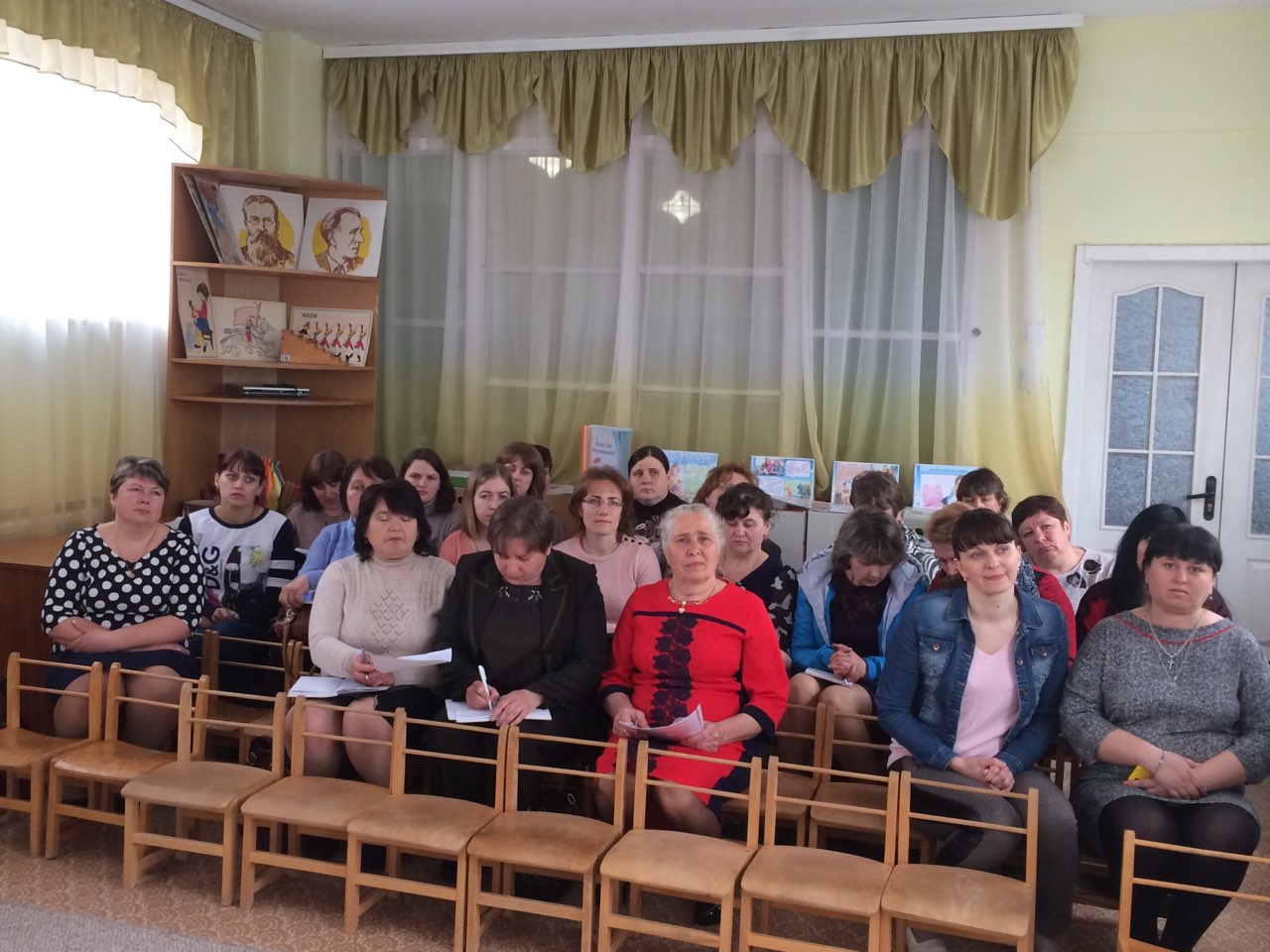 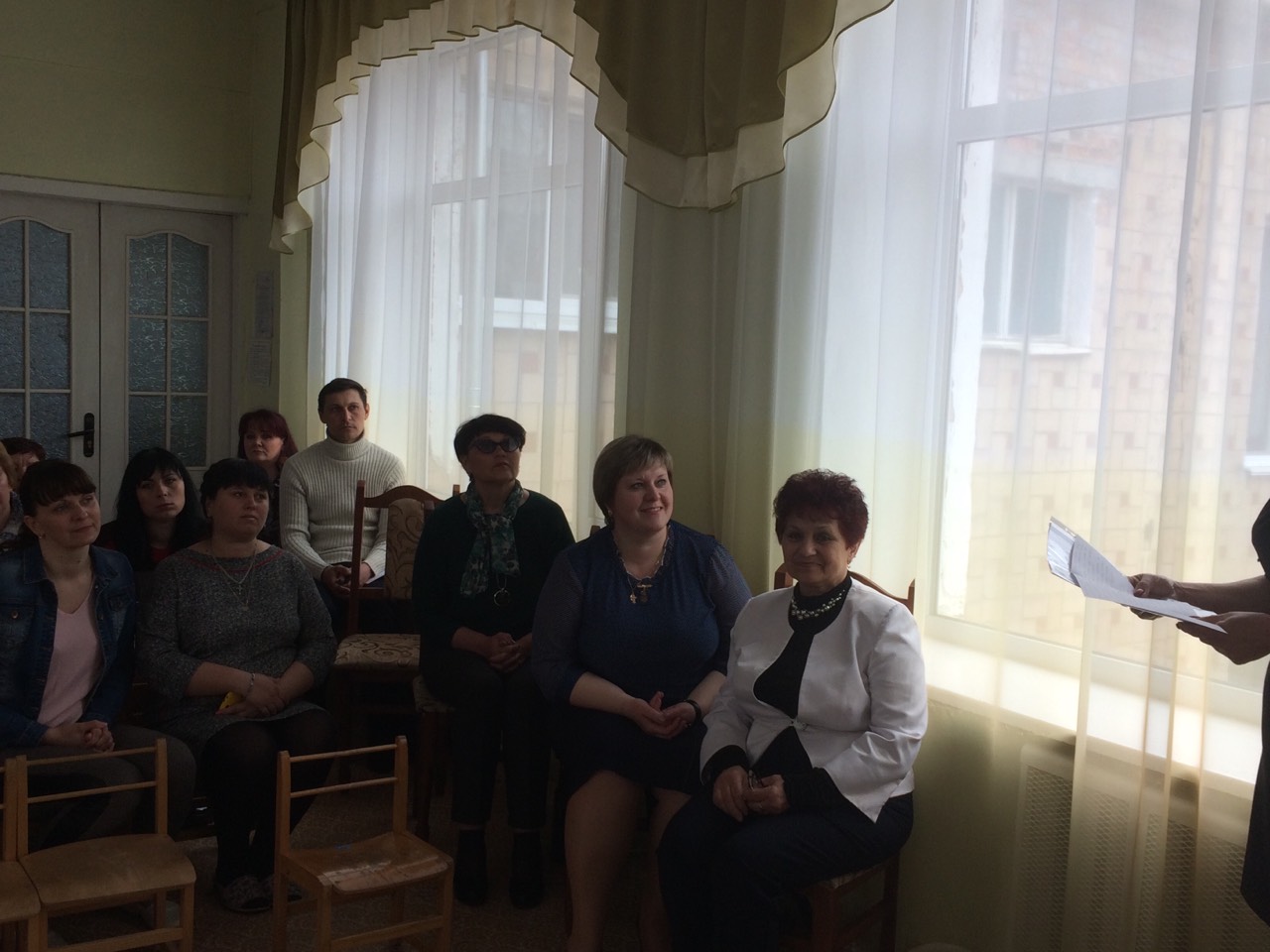 